Sistem Kontrol Hexapod robot MSR-H01 Menggunakan MikrokontrolerATMega 128Yunifa Miftachul ArifTeknik Informatika, Fakultas Saintek, UIN Maulana Malik Ibrahim MalangAbstrak          Penelitian ini membahas tentang bagaimana model sistem kontrol hexapod robot menggunakan mikrokontroler ATMega 128. Hexapod robot yang digunakan sebagai objek dalam penelitian ini adalah kit MSR-H01. Kit hexapod robot ini dilengkapi dengan sistem pBrain yang mengontrol setiap pergerakan mekaniknya. Komunikasi data antara mikrokontroler AVR ATMega 128 dengan pBrain menggunakan komunikasi serial RS 232. Hexapod robot pada penelitian ini dilengkapi dengan sensor ultrasonik untuk mengetahui kondisi lingkungan dan obstacle di sekitar robot. Selain itu ultrasonik juga menjadi input ATMega   128   untuk  menentukan  perintah   gerak  yang   dikirimkan   ke  pBrain.   Untuk menentukan gerakan mekanik, mode yang digunakan simkontrol pada pBrain adalah mode offroad. Hasil ujicoba yang telah dilakukan menunjukkan bahwa mode offroad dapat digunakan  robot  untuk  berjalan  di  track  datar,  berkarpet  maupun  track  bergelombang dengan kecepatan maksimal 7 s/m pada track datar.Kata kunci: kontrol, hexapod robot, ultrasonik, mode offroad1.   PENDAHULUANRobot adalah segala peralatan otomatisyang dibuat untuk menggantikan fungsi yang selama ini dilakukan oleh manusia. Namun dalam perkembangan selanjutnya, robot diartikan sebagai manipulator multi fungsional yang dapat diprogram, yang dengan pemrograman itu ditujukan untuk melakukan sesuatu tugas tertentu [1]. Agar dapat  bekerja  secara  otomatis  tentunya robot membutuhkan sensor-sensor untuk mengetahui kondisi lingkungannya. Robot yang dapat berpindah tempat atau yang biasa disebut sebagai mobile robot, umumnya   juga   memiliki   sensor-sensor yang digunakan   untuk mendeteksi objek- objek  disekitar  robot,  terutama  objek  di area jalur pergerakannya.Semakin  pesat  perkembangan teknologi secara umum saat ini membuat semakin  pesat  pula  perkembangan terhadap   teknologi   sensor.   Mulai   dari sensor jarak, logam, suhu, panas, cahaya, sampai dengan sensor citra bisa didapatkan dengan mudah dan murah. Untuk mengetahui jarak objek   dan obstacle, mobile robot dapat menggunakan sensor jarak.  Sensor  jarak  yang  dimaksud  bisamenggunakan jenis sensor ultrasonik ataupun sensor inframerah.Pada penelitian  ini  sensor jarak  yang digunakan adalah jenis  sensor ultrasonik. Proses sensing yang dilakukan pada sensor ini menggunakan metode pantulan suara untuk menghitung jarak antara sensor dengan  objek  sasaran  [2].  Sensor ultrasonik adalah sensor yang bekerja dengan memanfaatkan gelomnbang suara, sehingga interferensi dari terang dan gelap cahaya lingkungan menjadi lebih kecil. Haltersebut   berbeda   dengan   prinsip   kerja sensor infra merah, yang memanfaatkan pantulan  cahaya untuk  mengetahui  jarak, sehingga lebih rawan terhadap interferensi cahaya di lingkungannya.Sistem mobile robot diharapkan dapat mendeteksi dan mengetahui kondisi lingkungannya lebih luas, bukan hanya di depan robot tetapi juga di samping maupun di belakang mekanik robot. Sehingga dengan   mengetahui   lebih   luas   kondisilingkungannya,  sistem  robot  nantinya dapat merencanakan pergerakan menuju path tujuan, mencari jalur terpendek serta dapat merencanakan pergerakan untuk menghindari obstacle. Dengan menggunakan lebih banyak sensor, makakondisi lingkungan yang diharapkan robot dapat mengetahui kondisi lingkungan lebih luas dan detail sesuai dengan yang diharapkan.2.   TINJAUAN PUSTAKA Robot Berorientasi FungsiSistem   robot   yang   dibahas   dalampenelitian ini termasuk kedalam model robot berorientasi fungsi, yang mempunyai komponen utama, antara lain: mekanik robot,  sensor,  aktuator  dan  sistem kontroler.Gambar 1 berikut ini mengilustrasikan tentang sebuah diagram sistem robot yang berorientasi fungsi [5].Sistem RobotSistemKontrolerGambar 2 Kit Hexapod robot MSR-H01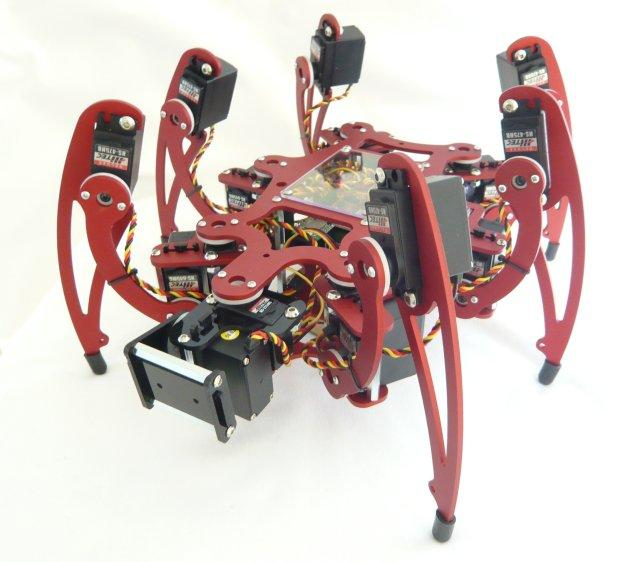 Kit  Robot  MSR-H01  dilengkapi dengan sistem hardware yang mengontrol setiap servo pada sistem mekaniknya, sistem tersebut disebut dengan pBrain. Selanjutnya pBrain bisa di komunikasikan dengan sistem lain misalnya komputer atau jenis minimum mikrokontroler yang lain.AktuatorSistemMekanikRobot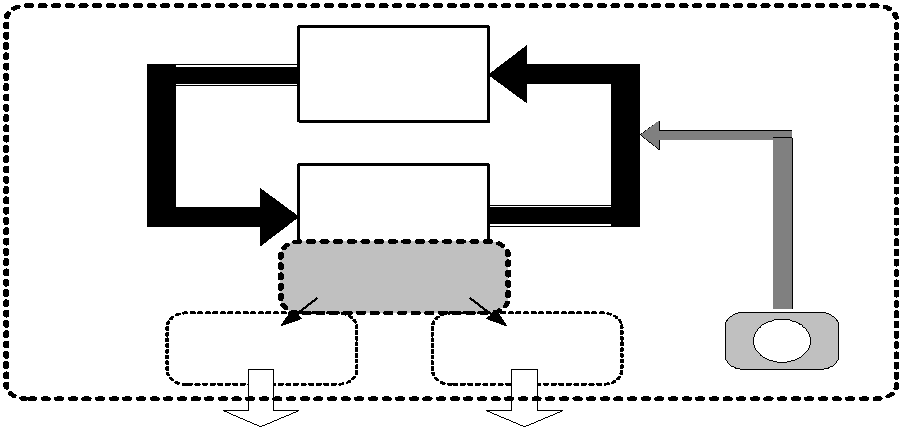 Sistem AktuatorSistemBerikut ini adalah fitur yang dimiliki oleh pBrain Hexapod robot MSR-H01 [6]:-     Konfigurasi menggunakan terminalRodaTanganReal worldUntuk Navigasi(gerak berpindah)Untuk Manipulasi(gerak penanganan)Kameraport        atau        control        portmenggunakan koneksi BluetoothMengikuti jalurBerdasarkan obyek statik atau bergerak (menuju obyek, menghindari obyek/halangan) berbasis vision, proximity, dll. Berdasarkan urutan perintah (referensi trajektori)Ujung tangan (posisi TIP):Mewngikuti referensi trajektori Mengikuti obyek (berbasis vision, proximity, dll.)Memegang, mengambil, mengangkat, memindah atau mengolah obyek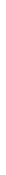 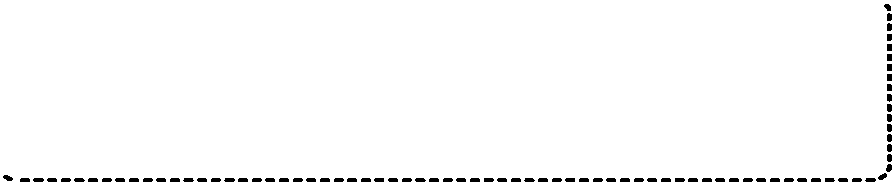 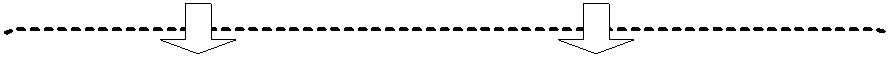 -	Kontrol      gerak      menggunakan terminal port atau control portGambar 1  Sistem Robot dan OrientasiFungsiHexapod robot MSR-H01Penelitian  ini  menggunakan  Hexapodrobot MSR-H01 sebagai sistem mekanik yang kemudian dikontrol dengan menggunakan    mikrokontroler    ATMega128. MSR-H01 adalah modul robot yang memiliki 6 buah kaki dengan masing- masing 3 DOF (Degree Of Freedom)  yang dimiliki setiap kakinya. Setiap DOF digerakkan   oleh   motor   servo   tipe   xx sebagai aktuatornya. Model Hexapod robot MSR-H01 ditunjukkan melalui gambar 2 berikut ini.-     Geometri badan yang dapat diatur-     Geometri kaki yang dapat diatur-     Konfigurasi re-map multiple servooutput-     Konfigurasi Gait-     X,Y,Z rotasi dan translasi badan-     Berjalan ke segala arah-     Kalibrasi rotasi servo-     Servo reverse untuk tiap kaki-     Kalibrasi kaki-     4 menu tipe gait-     2 pilihan gaya berjalan-     8 supported baud rates-     3  PWM  servo  ranges,  standart,extend, dan full (500 – 2500 uS)-     PWM terpisah untuk ketelitian 1 uSresolusi PWMMikrokontroller  Atmel  AVR  ATMega128Sebagai pengendali fungsi input/outputdalam penelitian ini digunakan jenis mikrokontroler AVR ATMega 128. AVR merupakan seri mikrokontroler CMOS 8- bit buatan Atmel, berbasis arsitektur RISC (Reduced Instruction Set Computer). Hampir semua instruksi dieksekusi dalam satu siklus clock. AVR mempunyai 32 x 8 register general-purpose, timer/counter fleksibel dengan mode compare, interrupt internal dan eksternal, serial UART, programmable Watchdog Timer, dan mode power saving. Mempunyai ADC dan PWM internal. AVR juga mempunyai In-System Programmable Flash on-chip yang mengijinkan memori program untuk diprogram ulang dalam sistem menggunakan hubungan serial SPI. ATMega128 adalah mikrokontroler CMOS8-bit daya-rendah berbasis arsitektur RISCyang ditingkatkan.Kebanyakan instruksi dikerjakan pada satu siklus clock, ATMega128 mempunyai throughput mendekati 16 MIPS per MHz membuat disainer sistem untuk mengoptimasi komsumsi daya versus kecepatan proses [3].Gambar 3  Pin-pin ATMega 128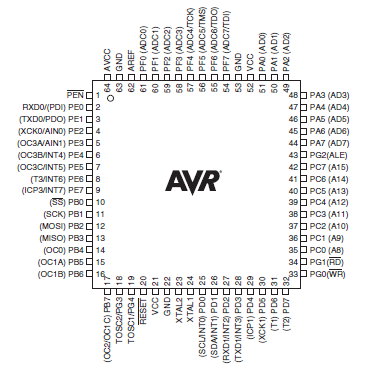 Pin-pin pada ATmega16 dengan kemasan 53-pin programmable I/O line sebagaimana ditunjukkan pada gambar 3. Software yang digunakan untuk mengisi program pada mikrokontroller AVR adalahCodeVision AVR dimana bahasa pemrograman yang digunakan adalah bahasa C.Sensor UltrasonikSensor  ultrasonik  adalah  sensor  yangbekerja berdasarkan prinsip pantulan gelombang suara dan digunakan untuk mendeteksi  keberadaan  suatu  objek tertentu   frekuensi kerjanya   pada   daerah diatas   gelombang   suara   dari   40   KHz hingga 400 KHz. Besar  amplitudo  sinyal elektrik   yang   dihasilkan   unit sensor penerima tergantung dari jauh dekatnya objek  yang dideteksi.Proses sensing yang dilakukan pada sensor  ini menggunakan  metode  pantulan untuk     menghitung  jarak antara  sensor dengan  obyek  sasaran.  Jarak  antara sensor tersebut   dihitung   dengan   cara mengalikan    setengah    waktu yang digunakan oleh sinyal ultrasonik dalam perjalanannya dari   rangkaian   pengirim sinyal  (Tx)  sampai  diterima  oleh rangkaian penerima sinyal   (Rx) dengan kecepatan   rambat dari   sinyal   ultrasonik tersebut pada media rambat yang digunakannnya, yaitu   udara. Kecepatan rambat      sinyal   ultrasonik      di      udara adalah   342   m/s,   sama   dengan   cepat rambat bunyi di udara [4].Gambar 4 Prinsip pemantulan gelombang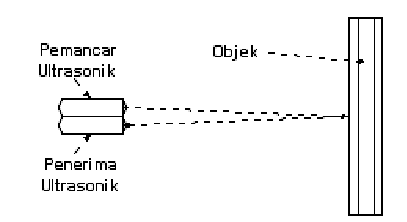 UltrasonikPada penelitian ini sensor ultrasonik digunakan sebagai indra robot untuk mengetahui jarak objek yang ada di sekitarnya.3.   DESAIN DAN IMPLEMENTASI SISTEMSecara  umum  desain  hexapod  robotyang menjadi topik utama dalam penelitian ini dibagi menjadi beberapa bagian, mulaidari sensor, minimum mikrokontroler, dan aktuator. Selanjutnya dijelaskan melalui diagram blok yang ditunjukkan pada gambar 5.Push ButtonMaster Mikrokontroler ATMega128SerialInterfacepBrain MSR-H01Sistem MekanikMSR-H01LCD 16x4Gambar 5  Blok Diagram SistemHexapod robot yang dibangun pada penelitian ini menggunakan 6 buah sensor ultrasonik  yang  berfungsi  mendeteksi objek yang berada di lingkungan sekitar robot. Masing-masing sensor langsung dihubungkan ke mikrokontroler ATMega128,  sebagai  acuan mikrokontroler untuk memberi perintah gerak kepada kendali sistem mekanik yaitu pBrain MSR-H01.Sistem seperti yang ditunjukkan pada gambar 5 dilengkapi dengan input pushbutton yang berfungsi sebagai user interface antara robot dengan manusia, khususnya untuk perintah start, reset, dan perintah lainnya. Selain itu ada juga LCD16x4   yang   digunakan   sebagai   output sistem yang dapat menampilkan beberapa informasi    terutama    berkaitan    dengan kondisi masing-masing sensor.          Hasil implementasi sistem hexapod robot sesuai dengan   blok   diagram   yang   dimaksud ditunjukkan pada gambar 6.Gambar 6 Hexapod robotSistem Kontrol Berbasis ATMega 128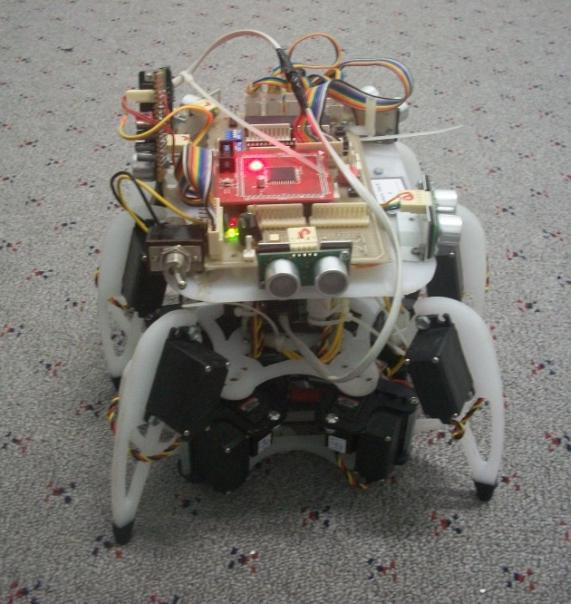 ATMega   128   pada   penelitian   inidigunakan sebagai control utama yang mengatur segala bentuk gerakan robot melalui pBrain, terhadap kondisi masukan sensor ultrasonik dan perintah dari push button.  Konfigurasi  PORT  I/O  ATMega128 ditunjukkan melalui tabel 1.Tabel 1 Konfigurasi PORT I/O ATMega 128Rangkaian elektronik yang didalamnya termasuk minimum sistem ATMega 128 yang menjadi main control hexapod robot pada   penelitian   ini   ditunjukkan   pada gambar 7.ULTRA 6ULTRA 5ULTRA 1ULTRA 4ULTRA 2ULTRA 3Gambar 7 Rangkaian Elektronik Hexapod robot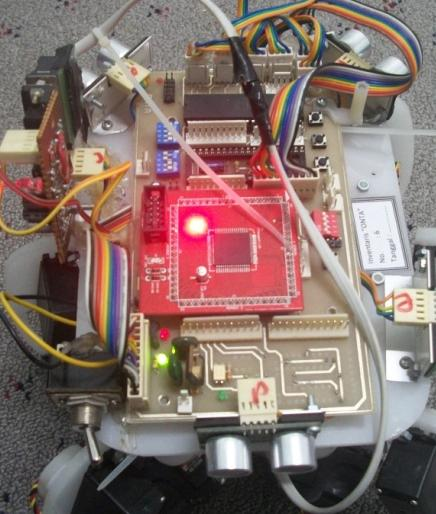 Sistem Komunikasi SerialSistem     komunikasi     data     antaraATMega 128 dengan pBrain kit MSR-H01 adalah dengan menggunakan komunikasi serial.   Setiap perintah dari ATMega 128 kepada pBrain dikirimkan melalui komunikasi serial dengan standart RS232. Implementasi antar muka yang dimaksud ditunjukkan melalui gambar 8.Gambar 8 Implementasi sistem komunikasi serial dengan RS232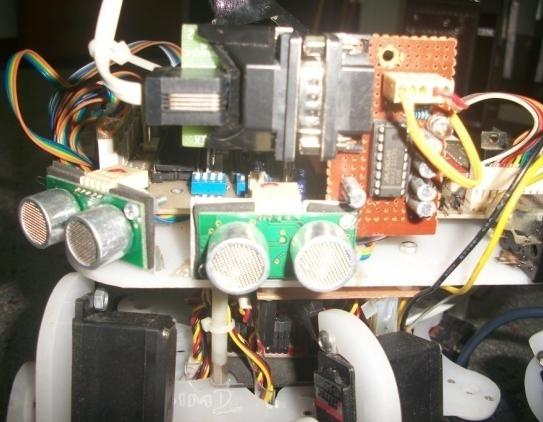 Konfigurasi Sensor UltrasonikSensor  ultrasonik  pada  penelitian  inidisusun dengan konsep melingkar seperti ditunjukkan pada gambar 9. Tujuannya adalah agar robot dapat mengetahui semua kondisi objek yang ada di lingkungan sekitarnya.Gambar 9 Susunan sensor ultrasonik4.   HASIL DAN PEMBAHASANHexapod robot yang menjadi bahasandalam penelitian ini dapat secara otomatis bergerak berdasarkan input dari sensor ultrasonik yang dikontrol dengan menggunakan ATMega 128. Selanjutnya output dari ATMega 128 dihubungkan dengan  kit  pBrain  agar  dapat diterjemahkan ke dalam gerakan mekanik robot. pBrain memiliki karakteristik menunggu karakter “@@@” dari mikrokontroler sebelum dapat melaksanakan   perintah-perintahnya melalui simkontrol.        Perintah yang dikirimkan mikrokontroler kepada pBrain tersebut ditunjukkan pada tabel 2. Sedangkan contoh perintah awal untuk dapat berkomunikasi dengan pBrain ditunjukkan dalam gambar 10 yang berisi sourcecode program dalam bahasa C yang dibuat dengan menggunakan CodeVision AVR.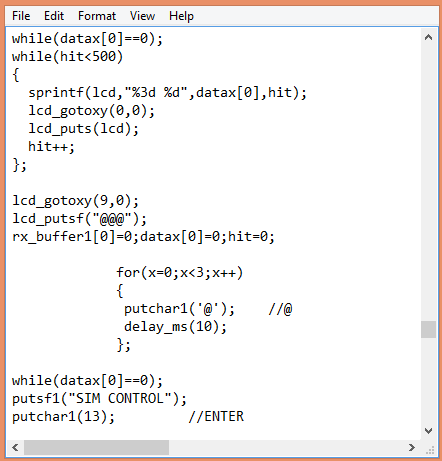 Gambar 10 Sourcecode komunikasi awal mikrokontroler dengan pBrainTabel 2 Perintah Mikrokontroler kepada pBrainSedangkan contoh perintah untuk menghasilkan gerakan mekanik robot yang dikirimkan kepada pBrain ditunjukkan melalui gambar 11.Gambar 11 Sourcecode perintah gerak mikrokontroler kepada pBrain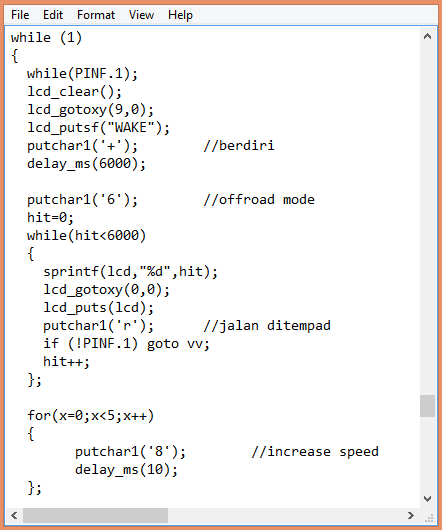 Gambar 11 menunjukkan beberapa perintah dasar yang dikirimkan kepada pBrain. Diantaranya adalah perintah berdiri dengan mengirimkan karakter “+”,  masuk ke  dalam  mode  offroad  dengan  karakter “6”,   jalan ditempat dengan karakter “r”, dan menambah kecepatan dengan mengirimkan karakter “8”. Offroad mode yang   dimaksud   adalah   gerakan   robot dengan kaki berjinjit, sehingga badan robot dapat terangkat lebih tinggi, dengan tujuan agar dapat melewati medan yang tidak teratur / bergelombang.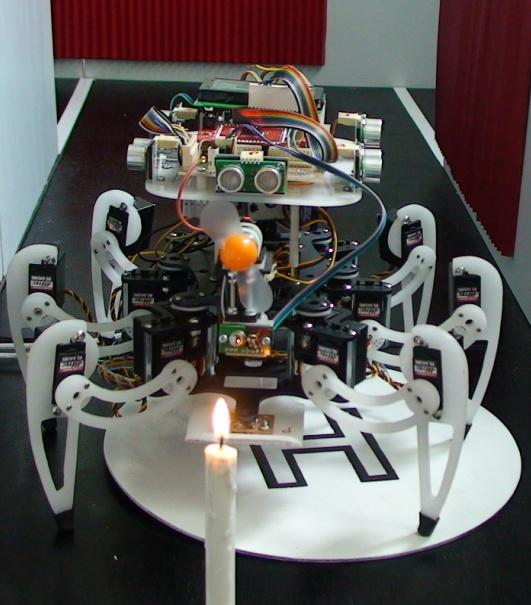 Gambar 12 Uji coba robot pada trackDalam tahap ujicoba, hexapod robot dijalankan pada beberapa model track, datar,  datar di  karpet  dan  bergelombang. Gambar 12 menunjukkan ujicoba robot ketika dijalankan pada track datar. Track bergelombang yang dimaksud dalam penelitian ini adalah track datar dengan beberapa obstacle penghalang, sehingga membentuk track yang bergelombang. Mode  yang  diujicobakan  pada  penelitian ini  menggunakan  mode  offroad  dan hasilnya ditunjukkan pada tabel 3.Tabel 3 Ujicoba hexapod robot dalam 3trackSesuai dengan hasil ujicoba yang ditunjukkan pada tabel 3, bahwa pada dasarnya dengan menggunakan mode offroad  hexapod  robot  masih  dapat berjalan   pada   3   track   yang   berbeda. Ditinjau dari segi kecepatannya, hexapod robot dapat berjalan lebih cepat pada track datar mencapai 7 s/m.5.   KESIMPULANKesimpulan dan rencana penelitian lanjutan  yang  dapat  dideskripsikan  dari hasil penelitian ini adalah sebagai berikut:1. Sistem         control         dengan menggunakan  mode  offroad terbukti dapat digunakan oleh hexapod robot MSR-H01 untuk dapat bergerak pada track datar, karpet, maupun bergelombang. Dengan maksimal kecepatan 7 s/m pada track datar, dan paling lambat pada track bergelombang dengan kecepatan 16 s/m.2.   Perlu penelitian lebih lanjut tentang penggunaan mode control hexapod yang  lain,  diantaranya  mode onroad dan mode tripod. Sehingga arah penelitian selanjutnya dapat membahas         tentang         sistemotomatisasi perubahan mode berdasarkan kondisi lingkungan yang ditemui.DAFTAR  PUSTAKA[1]      Yunifa Miftachul  Arif.  September2011  Hardware  Control  Pada Robot Pemindah Bunga. Jurnal MATICS, No. 4, Vol. 4.[2]       Hani dan Slamet. Desember 2010.Sensor Ultrasonik SRF05 Sebagai Memantau Kecepatan Kendaraan Bermotor.  Jurnal  Teknologi, Volume 3 Nomor 2.[3]       ……..,”datasheet       ATmega128”,www.atmel.com[4]       Suprapto, Sumardi, Iwan Setiawan.Rancang Bangun Robot Mobil Pemadam Api Berbasis Mikrokontroler AT89S52.   Jurusan Teknik Elektro Fakultas Teknik Universitas Diponegoro.[5]       Pitowarno, Endra. 2006. Robotika : Disain, Kontrol, dan Kecerdasan Buatan. Yogyakarta: PT Andi Offset.[6]       Micromagic        System.        2009.Configuration Guide : p.Brain- HexEngine V1.2. www.micromagicsystem.comPORTFungsiA.0, A.1Triger dan Echo Ultra 1A.2, A.3Triger dan Echo Ultra 1A.4, A.5Triger dan Echo Ultra 1A.6, A.7Triger dan Echo Ultra 1B.0, B.1Triger dan Echo Ultra 1B.2, B.2Triger dan Echo Ultra 1C.0 – C.7LCD DisplayD.2, D.3RX, TX komunikasi serialF.0 – F.3Push buttonUjicobaTrackKecepatan rata-rata1.Datar7 s/m2.Karpet13 s/m3.Bergelombang16 s/m